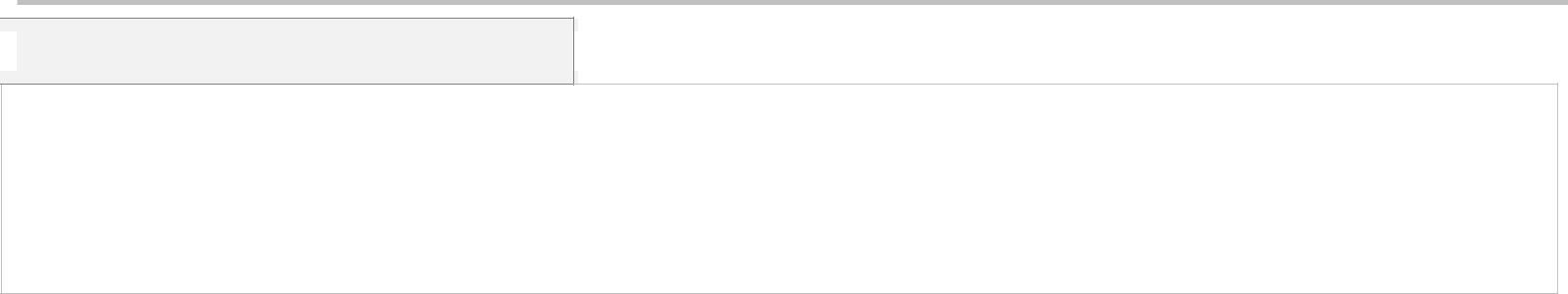 Objective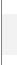 Seeking a challenging position in organization where growth prospects are unlimited and excel in sales and marketing through my consistent determination and enthusiasm. Focusing strongly on business development, client retention and strong work ethic, my friendly, professional and personable nature.Current Summary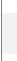 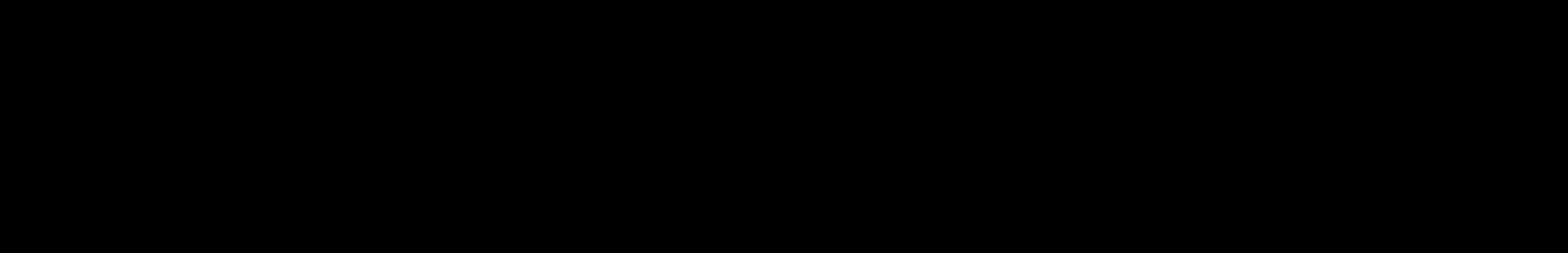 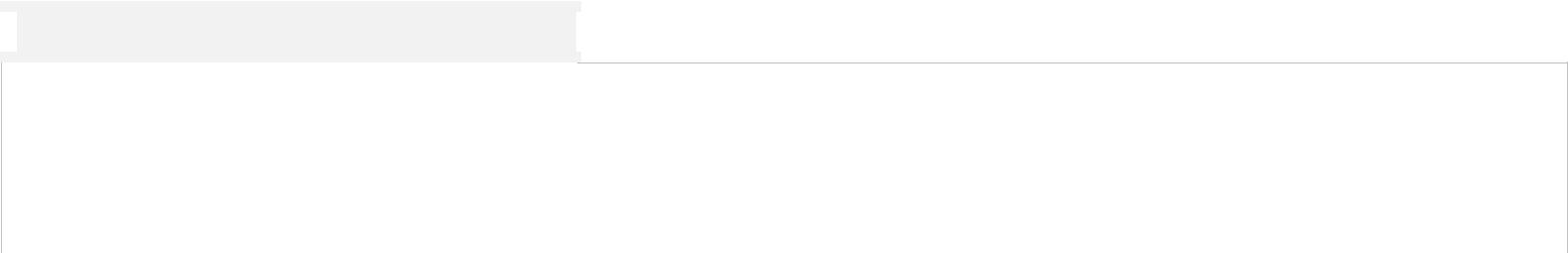 9+ Years’ Experience in Marketing and Business development and having strong Relation with high net worth individuals.Current Designation: Sales and business development executive in SME Group London, U.K.Work ExperienceSales and business development executive.	Sme Group London, U.K (2011-2016)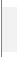 Business Development Executive. Barclays UK (2010-2011)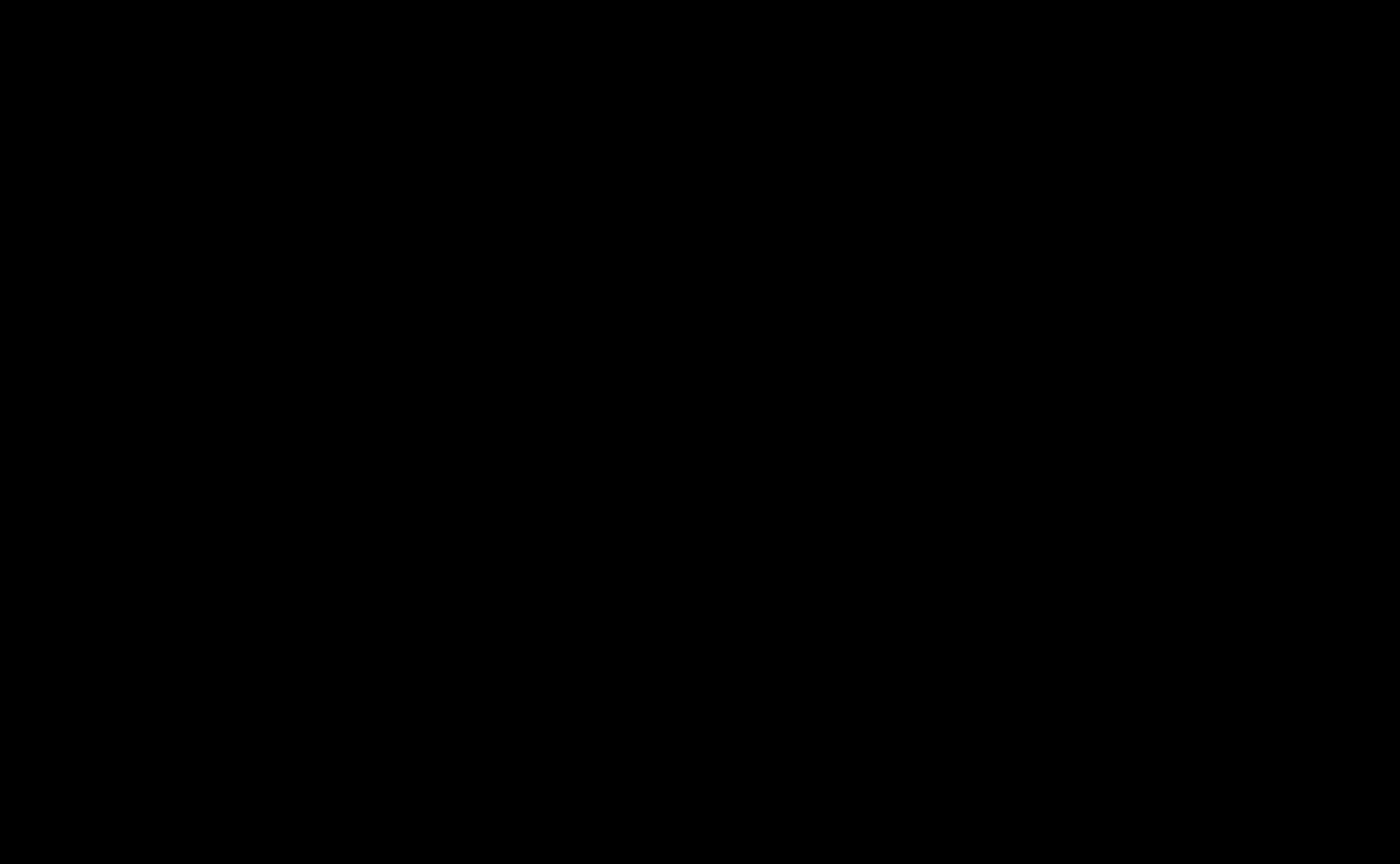 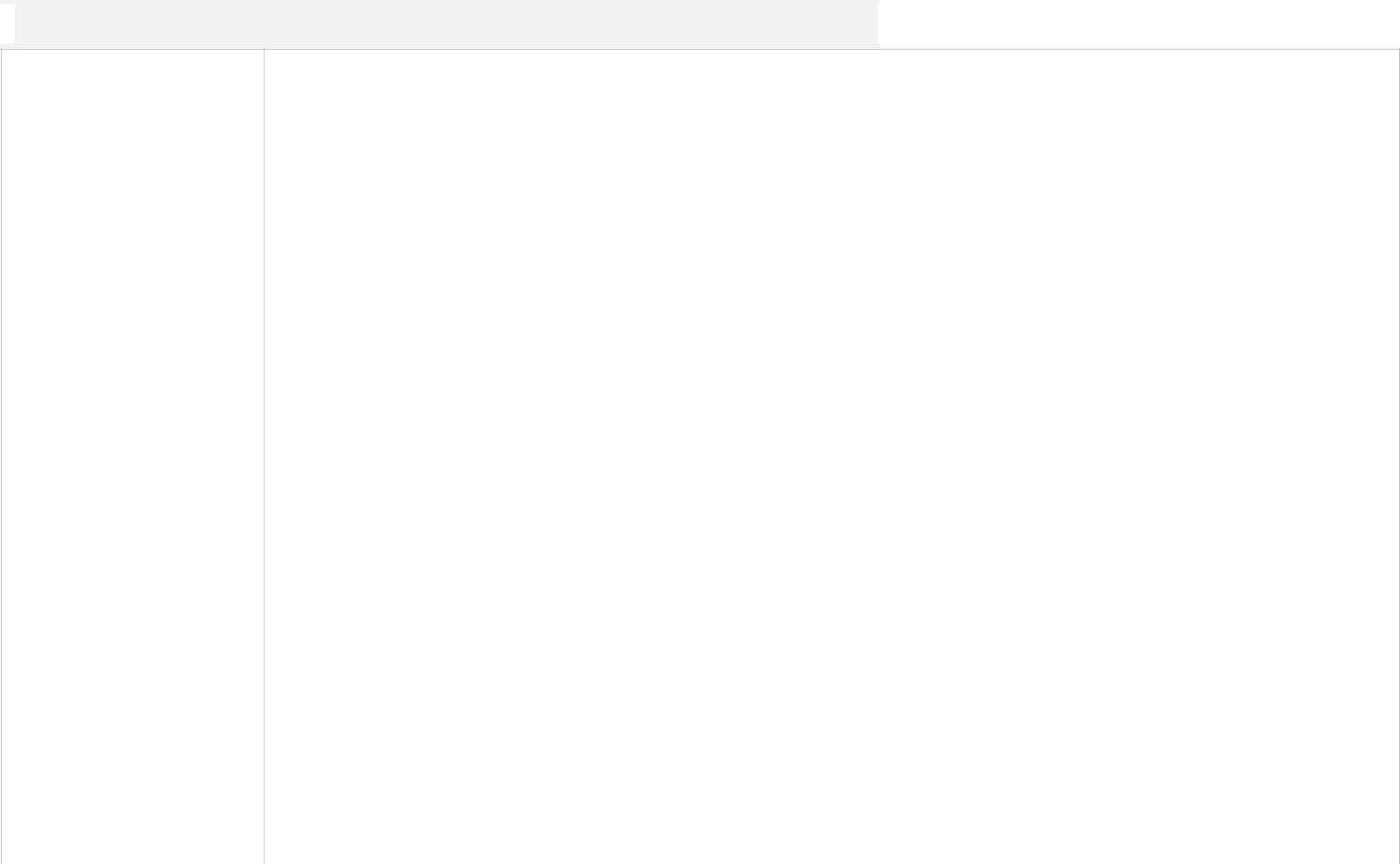 Marketing Executive. World Wide Utilities (2006-2010)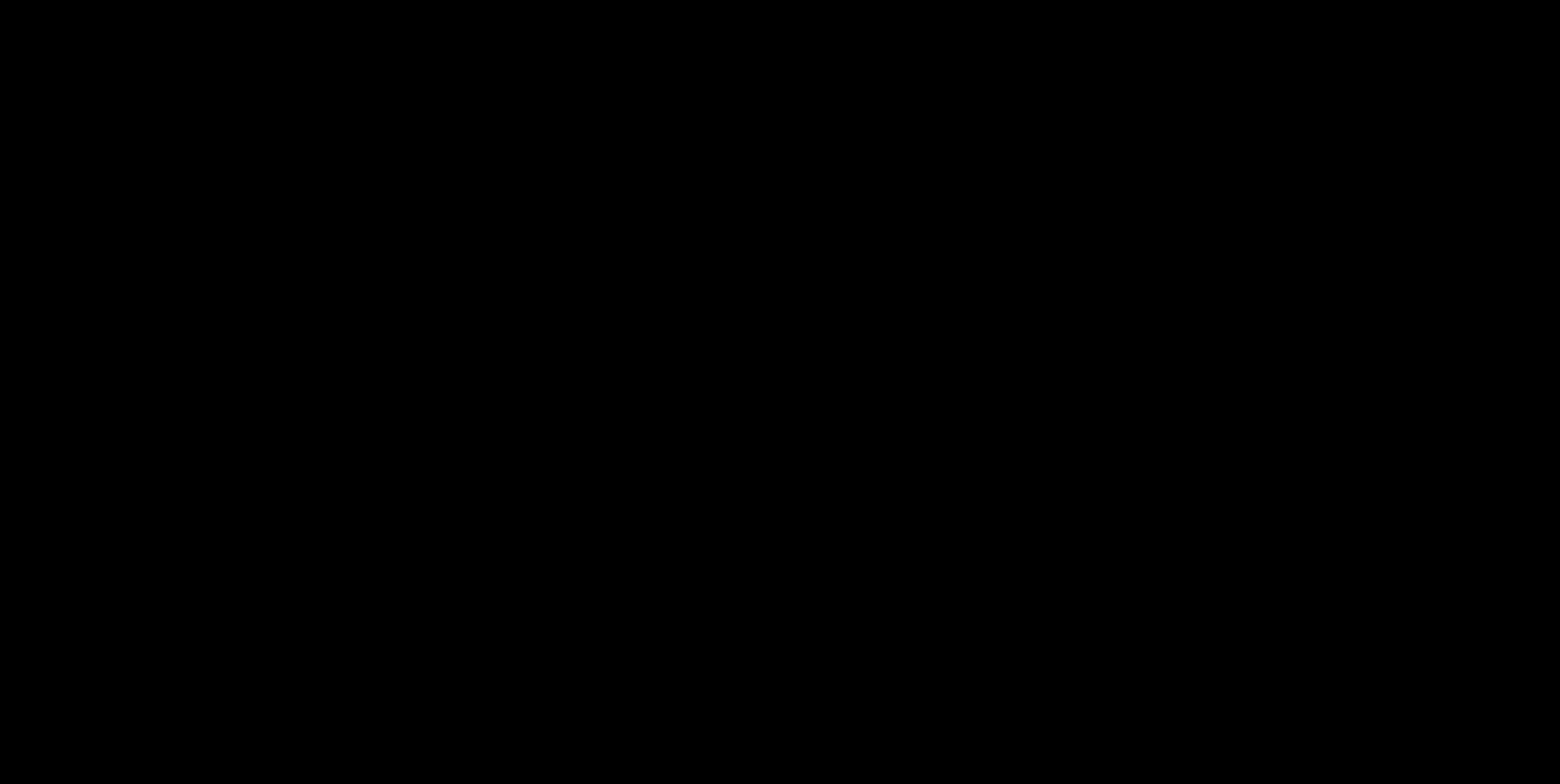 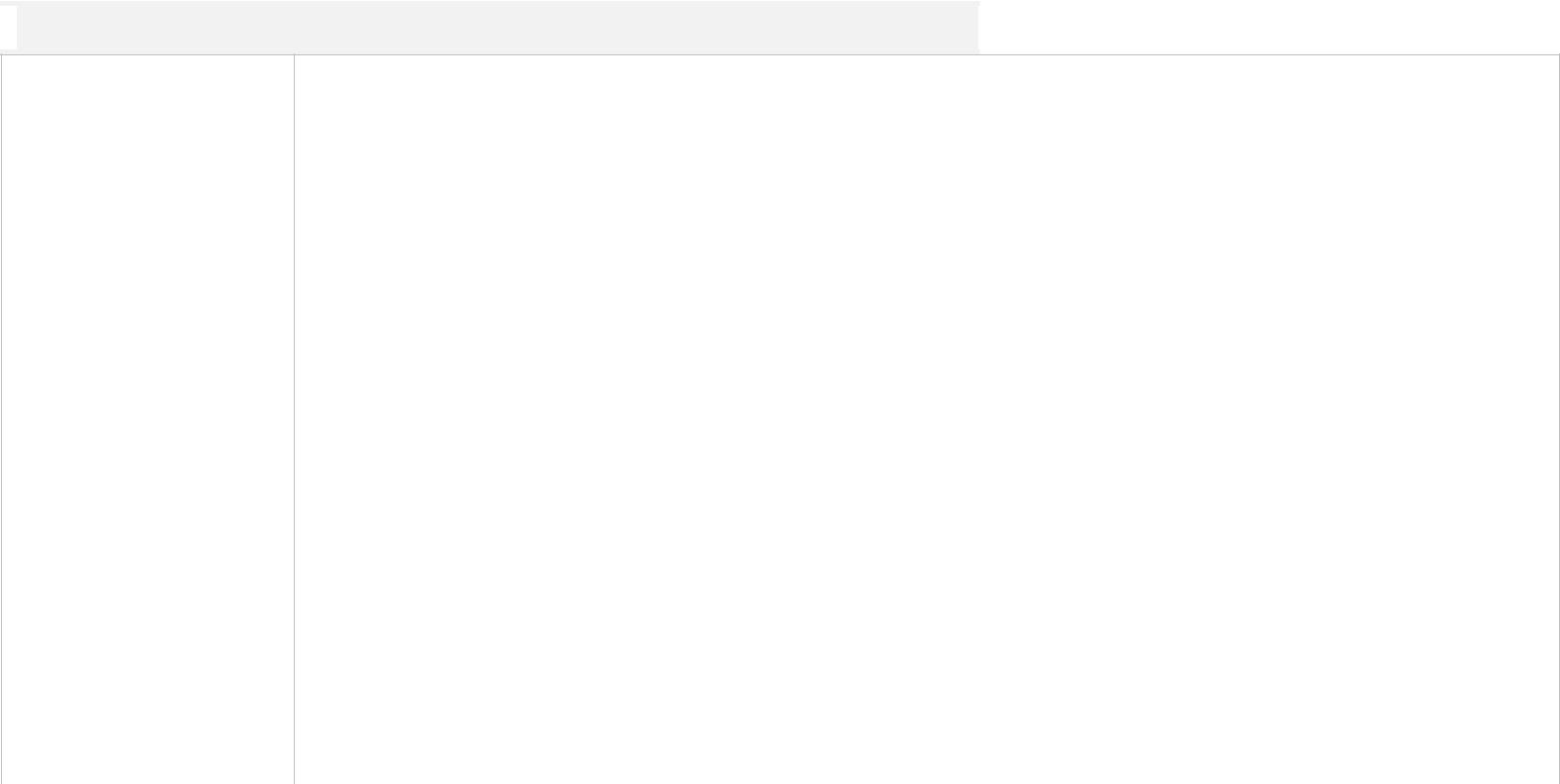 Academic ExperienceProfessional SkillsBusiness Skills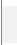 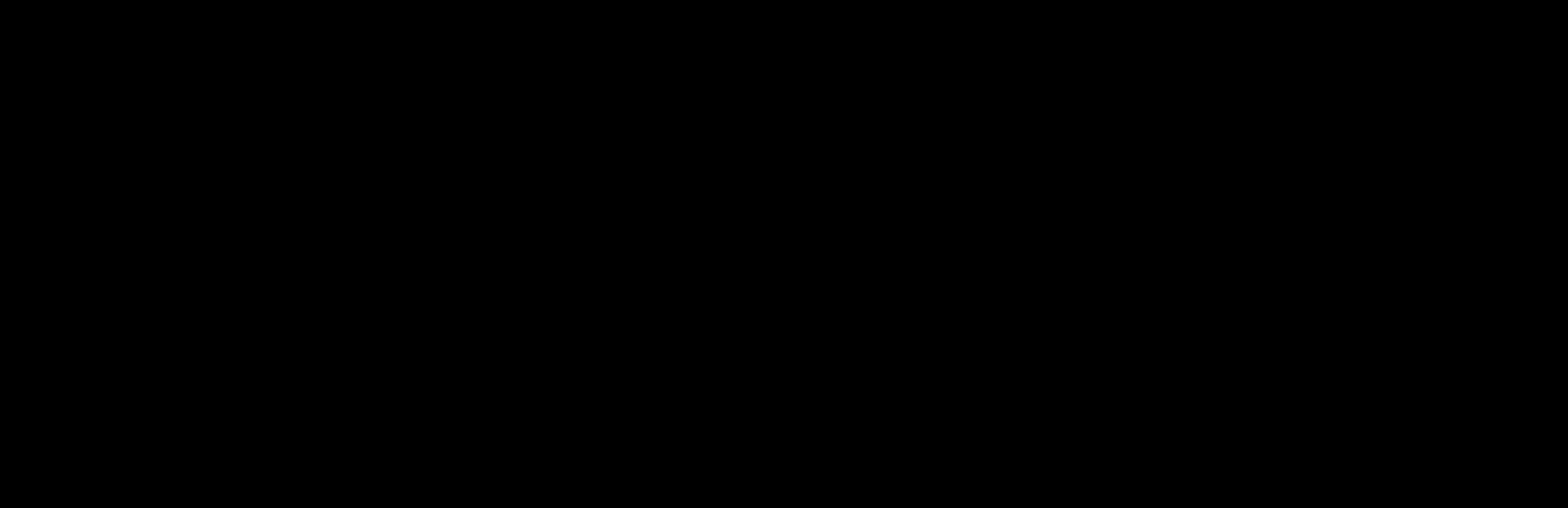 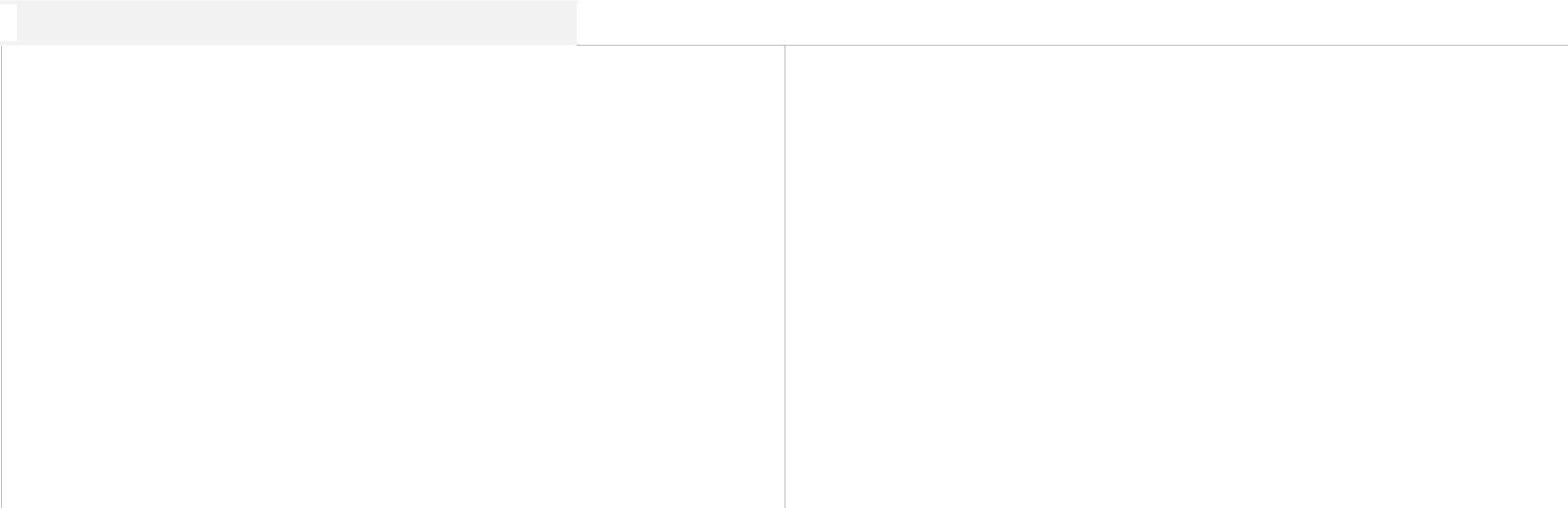 Experienced with managing multiple projects and clients simultaneously,Ability to communicate clearly, orally and in writing, on a technical and professional level,Quickly adapted to new technologies and easily join projects already in progress.Complete knowledge of Website designing lifecycle,Extensive training experience in both business and technical fields,Strong communication skills in English, Urdu and Hindi.Reference:As Per Request.DepartmentSales and Business DevelopmentSales and Business DevelopmentMaintained and updated weekly sales activity reports.Visit prospective clients to bring new business.Identified needs and wants of potential clients.Handle customer complaints and take appropriate action to resolve them.Providing service delivery of full range of banking products.Lead business development activities and Identify new prospects.Developed and implemented sales, marketing and customer care strategies.ResponsibilitiesMeeting the given Sales Target.Meeting the given Sales Target.Make sure that SME customer portfolio growth and clients’ satisfaction.Ensuring applications are properly complete and accurately filled and submit toLine Manager.Ensuring that all procedures and policies are implemented and being followed incompliance with organizationWrote and delivered innovative business proposals.AchievementsEmployee of the Month (Consecutive three times).AchievementsDepartmentBusiness DevelopmentBusiness Development  Liaising with designers and printers.  Liaising with designers and printers.Organizing photo shoots.  Arranging the effective distribution of sales materials.  Arranging the effective distribution of sales materials.  Maintaining and updating customer databases.  Maintaining and updating customer databases.  Organizing and attending events such as conferences, seminars, receptions and  Organizing and attending events such as conferences, seminars, receptions andexhibitions.  Sourcing and securing sponsorship.  Sourcing and securing sponsorship.  Conducting market research, for example using customer questionnaires and  Conducting market research, for example using customer questionnaires andResponsibilitiesfocus groups.  Contributing to, and developing, sales plans and strategies.  Contributing to, and developing, sales plans and strategies.Managing budgets.Evaluating sales campaigns.Monitoring competitor activity.  Supporting the sales manager and other colleagues.  Supporting the sales manager and other colleagues.  Managing the production of sales materials, including leaflets, posters, flyers,  Managing the production of sales materials, including leaflets, posters, flyers,newsletters, e-newsletters.DepartmentMarketing and Sales  Organize and oversee advertising/communication campaigns (social media, TVetc.), exhibitions and promotional events  Conduct market research and analysis to evaluate trends, brand awareness andcompetition ventures  Initiate and control surveys to assess customer requirements and dedication  Write copy for diverse marketing distributions (brochures, press releases,Responsibilitieswebsite material etc.)  Maintain relationships with media vendors and publishers to ensurecollaboration in promotional activities  Monitor progress of campaigns using various metrics and submit reports ofperformance  Collaborate with managers in preparing budgets and monitoring expensesAcademic CredentialsQualificationInstitute NameM.A(Marketing and Sales) (2012-2013)Anglia Ruskin University, United Kingdom.M.A(Marketing and Sales) (2012-2013)Diploma in Business Management (2011-2012)Cecos College London, U.KMBA (Marketing and sales) (2006-2008)Agriculture University Faisalabad,Punjab.Bachelor of Commerce and BusinessUniversity Of Central Punjab.Management (2004-2006)University Of Central Punjab.Management (2004-2006)